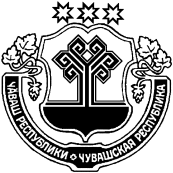 О представлении Грачевой В.И. к присвоению Почетного звания «Заслуженный работник культуры Чувашской Республики»            Собрание депутатов Красночетайского района Чувашской Республики решило:          Представить Грачеву Валентину Иосифовну, преподавателя хорового отделения муниципального автономного учреждения дополнительного образования «Красночетайская школа искусств»  к присвоению Почетного звания «Заслуженный работник культуры Чувашской Республики»  за высокое профессиональное мастерство и многолетний добросовестный труд. Председатель Собрания депутатовКрасночетайского района Чувашской Республики - Глава Красночетайского района                                                             А.Ю. СтепановЧĂВАШ  РЕСПУБЛИКИХĔРЛĔ ЧУТАЙ РАЙОНĔН 
 ДЕПУТАТСЕН ПУХĂВĔЧУВАШСКАЯ  РЕСПУБЛИКАСОБРАНИЕ  ДЕПУТАТОВКРАСНОЧЕТАЙСКОГО РАЙОНАЙ Ы Ш Ă Н У28.06.2018  04  №Хĕрлĕ Чутай салиР Е Ш Е Н И Е28.06.2018   № 04 с. Красные Четаи